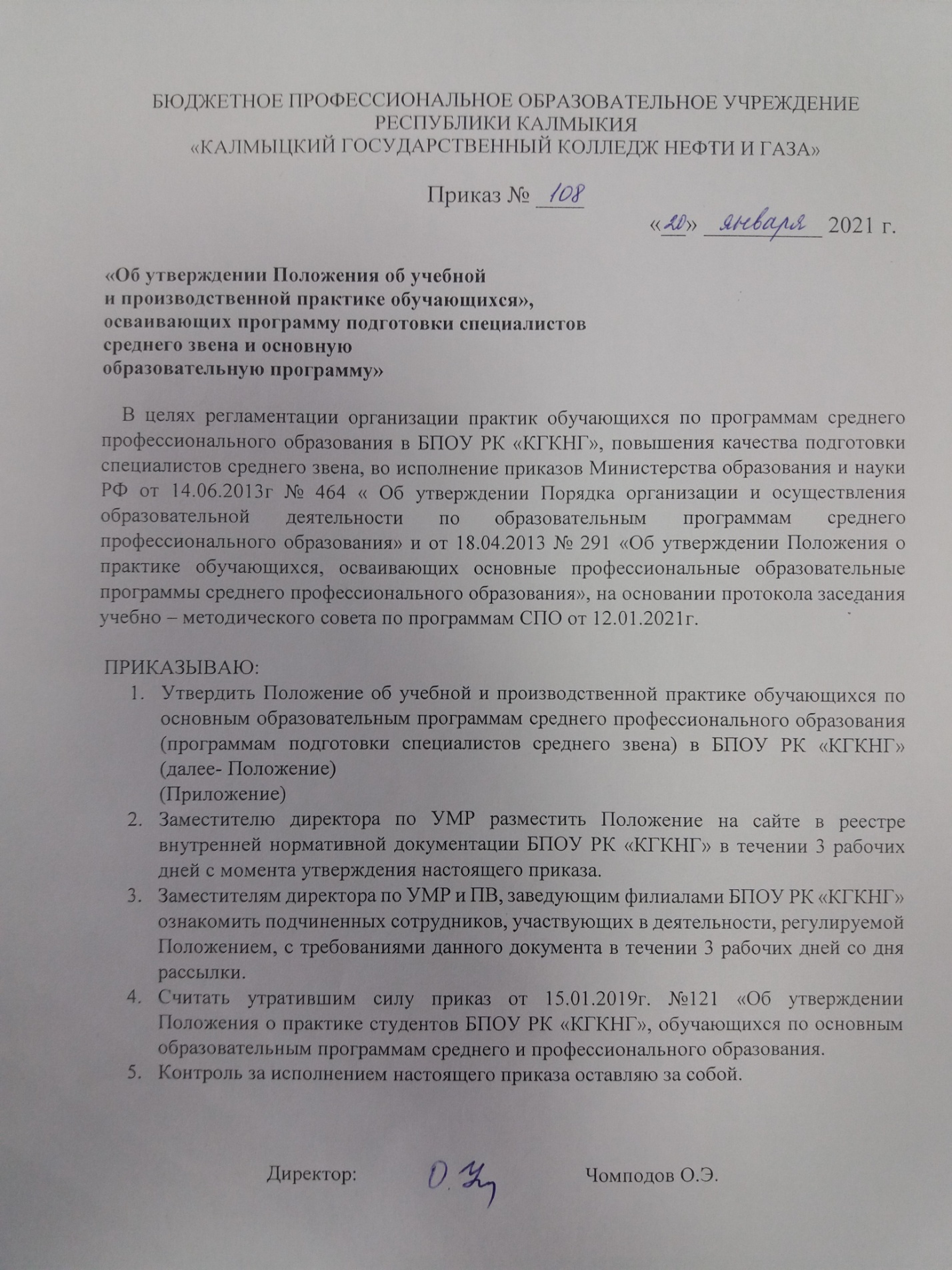 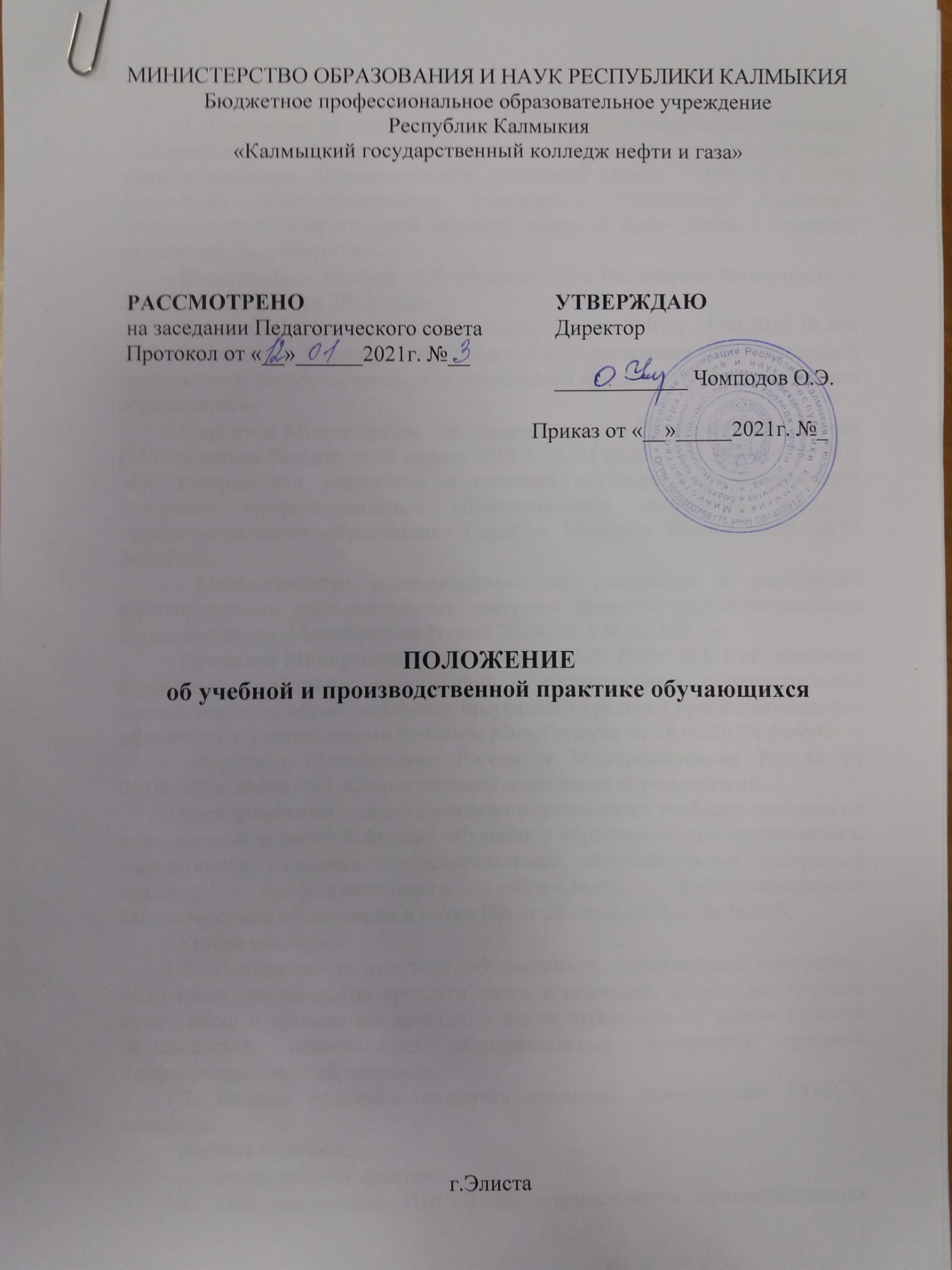 МИНИСТЕРСТВО ОБРАЗОВАНИЯ И НАУК РЕСПУБЛИКИ КАЛМЫКИЯБюджетное профессиональное образовательное учреждениеРеспублик Калмыкия«Калмыцкий государственный колледж нефти и газа»ПОЛОЖЕНИЕоб учебной и производственной практике обучающихсяг.Элиста1. Общие положения1.1. Настоящее «Положение об учебной и производственной практике обучающихся», осваивающих программу подготовки специалистов среднего звена и основную образовательную программу (далее – ППССЗ и ООП) Бюджетное профессиональное учреждение Республики Калмыкия «Калмыцкий государственный колледж нефти и газа» (далее - колледж) разработано в соответствии с:- Федеральным законом «Об образовании в Российской Федерации» N 273-ФЗ от 29 декабря 2012 года;- Приказом Министерства образования и науки РФ от 14.06.2013 № 464 «Об утверждении Порядка организации и осуществления образовательной деятельности по образовательным программам среднего профессионального образования»;- Приказом Министерства образования и науки Российской Федерации (Минобрнауки России) от 18 апреля 2013 г. №291 (ред. от 18.08.2016 №1061) «Об утверждении положения о практике обучающихся, осваивающих основные профессиональные образовательные программы среднего профессионального образования» (зарег. в Минюсте России 14.06. 2013 №28785); - Методическими рекомендациями по разработке и реализации адаптированных образовательных программ среднего профессионального образования утв. Минобрнауки России 20.04.2015 № 06-830 вн;- Приказом Минпросвещения России от 28.08.2020г №441 «О внесении изменений в Порядок организаций и осуществления образовательной деятельности по образовательным программам среднего профессионального образования, утвержденный приказом Минобрнауки от 14.06.2013г.№464»- Приказом Минобрнауки России и Минпросвещения России от 05.08.2020г №885/390 «О практической подготовке обучающихся».- Методическими рекомендациями по организации учебного процесса по очно-заочной и заочной формам обучения в образовательных организациях, реализующих основные профессиональные образовательные программы среднего профессионального образования рекомендованными Министерством образования и науки РФ от 20 июля 2015 г. № 06-846;- Устава колледжа.1.2. Положение о практике обучающихся, осваивающих программу подготовки специалистов среднего звена в колледже, определяет порядок организации и проведения практик, а также аттестации по итогам практик обучающихся, осваивающих образовательные программы среднего профессионального образования.1.3. Видами практики студентов колледжа, осваивающих ППССЗ, являются:- учебная практика;- производственная практика.1.4. При реализации ППССЗ по специальности производственная практика включает в себя следующие этапы: практика по профилю специальности и преддипломная практика. 1.5. Рабочие программы практик студентов Колледжа являются составной частью ППССЗ, обеспечивающей реализацию ФГОС СПО.Рабочая программа учебной практики разрабатывается преподавателями дисциплин профессионального цикла, рассматривается на соответствие по содержанию профессионального модуля на заседании цикловой методической комиссии (далее – ЦМК), и утверждается директором колледжа.Рабочая программа производственной практики разрабатывается преподавателями дисциплин профессионального цикла с участием работодателя, рассматривается на заседании ЦМК, согласовывается с организацией и утверждается директором колледжа. 1.6. Планирование и организация практики на всех ее этапах обеспечивает:- последовательное расширение круга формируемых у обучающихся умений, навыков, практического опыта и их усложнение по мере перехода от одного этапа практики к другому;- целостность подготовки специалистов к выполнению основных трудовых функций;- связь практики с теоретическим обучением.Содержание всех этапов практики определяется требованиями к умениям и практическому опыту по каждому из профессиональных модулей ППССЗ СПО (далее профессиональный модуль) в соответствии с ФГОС СПО, программами практик.Содержание всех этапов практики должно обеспечивать обоснованную последовательность формирования у студентов системы умений, целостной профессиональной деятельности и практического опыта в соответствии с требованиями ФГОС СПО.1.7. Практики проводятся с целью комплексного освоения студентами всех видов профессиональной деятельности по специальности (профессии) среднего профессионального образования, формирование общих и профессиональных компетенций, а также приобретение необходимых умений и опыта практической работы по специальности (профессии).1.8. Учебная и производственная практика может быть направлена на освоение рабочей профессии, если это является одним из видов профессиональной деятельности в соответствии с ФГОС СПО по специальности. В этом случае студент может получить квалификацию рабочей профессии.2. Организация учебной практики2.1. Учебная практика направлена на формирование у обучающихся умений, приобретение первоначального практического опыта и реализуется в рамках профессиональных модулей ППССЗ по основным видам профессиональной деятельности для последующего освоения ими общих и профессиональных компетенций по избранной специальности.2.2. Содержание учебной практики определяется, исходя из требований к результатам обучения по каждому из профессиональных модулей ФГОС СПО, и раскрывается в рабочих программах учебной практики, являющихся частями программ ППССЗ по профессиям СПО.2.3. Сроки проведения учебной практики устанавливаются на основании учебного плана и графика учебного процесса.2.4. Учебная практика проводится в учебно-производственных мастерских, учебных лабораториях колледжа либо в организациях соответствующего профиля на основе договоров между организацией, осуществляющей деятельность по образовательной программе соответствующего профиля и образовательной организацией (Приложение №1). 2.5. Учебная практика проводится мастерами производственного обучения и (или) преподавателями дисциплин профессионального цикла. При обучении, связанном с выполнением сложных работ или использованием сложного оборудования, группа делится на подгруппы.2.6. Учебная практика проводится как непрерывно, так и путем чередования с теоретическими занятиями по дням (неделям) при условии обеспечения связи между теоретическим обучением и содержанием практики в рамках модулей по видам профессиональной деятельности. 2.7. При заочной форме обучения практика реализуется в объеме, предусмотренном для очной формы обучения. 2.8. Обучающиеся, имеющие стаж работы или работающие по профессии, соответствующей получаемой квалификации, могут освобождаться от прохождения учебной практики на основании предоставления соответствующего документального подтверждения (Приложение №2).2.9. Рабочие места студентов, мастеров производственного обучения и (или) преподавателей дисциплин профессионального цикла в учебно-производственных мастерских, учебных лабораториях колледжа оснащаются оборудованием, инструментом, приспособлениями, материалами, средствами обучения в соответствии с требованиями ФГОС СПО. 2.10. На рабочих местах должны быть обеспечены безопасные условия прохождения практики обучающимися, отвечающие санитарным правилам и требованиям охраны труда.Направленные на практику студенты инструктируются по охране труда, технике безопасности, пожарной безопасности, и знакомятся с Правилами внутреннего трудового распорядка.2.11. Учет учебной практики студентов ведется в журнале учета производственного обучения мастерами производственного обучения и (или) преподавателями дисциплин профессионального цикла.2.12. По результатам учебной практики руководителями практики от колледжа (и организации соответствующего профиля, если практика проводится на производстве), формируется аттестационный лист, содержащий сведения об уровне усвоения обучающимся профессиональных компетенций. (Приложение №3).2.13. По результатам прохождения учебной практики обучающийся составляет отчет, который утверждается руководителем практики от колледжа (и организации соответствующего профиля, если практика проводится на производстве) (Приложение №4).2.14. Учебная практика завершается дифференцированным зачетом (зачетом) при условии положительного аттестационного листа по практике.3. Организация производственной практики и этапы прохождения3.1. При реализации ППССЗ по специальности производственная практика включает в себя следующие этапы:-практика по профилю специальности;-преддипломная практика.3.2. Практика по профилю специальности направлена на формирование у обучающихся общих и профессиональных компетенций, приобретение практического опыта, и реализуется в рамках модулей ППССЗ по каждому из видов профессиональной деятельности, предусмотренных ФГОС СПО по специальности.3.3. Сроки проведения производственной практики определяются учебным планом и графиком учебного процесса.3.4. Производственная практика (по профилю специальности) проводится как непрерывно, так и путем чередования с теоретическими занятиями по дням (неделям) при условии обеспечения связи между теоретическим обучением и содержанием практики.3.5. Организацию и руководство по профилю специальности (профессии) и преддипломной практикой осуществляют руководители практики от колледжа и/или от организации. Учет производственной практики студентов ведется в журнале учета производственного обучения.3.6. Для прохождения производственной практики обучающемуся разрабатывается индивидуальное задание, предусмотренное программой практики. (Приложение №5)3.7. Студенты допускаются к прохождению производственной практики после освоения соответствующих разделов профессионального модуля.3.8. Производственная практика проводится в организациях соответствующего профиля на основе договоров, заключаемых между колледжем и организациями, независимо от их организационно-правовых форм и форм собственности. Направление на прохождение производственной практики обучающимся оформляется и выдается заведующим отделением (Приложение №6).3.9. Во время прохождения преддипломной практики обучающиеся могут быть приняты на договорной основе, на вакантные должности организацией, если работа соответствует требованиям программы преддипломной практики.3.10. Направление студентов на производственную практику, и назначение руководителей практики оформляется приказом директора. 3.11. При определении мест прохождения учебной и производственной практики обучающимися инвалидами колледж должен учитывать рекомендации, данные по результатам медико-социальной экспертизы, содержащиеся в индивидуальной программе реабилитации инвалида, относительно рекомендованных условий и видов труда. При необходимости для прохождения практики создаются специальные рабочие места в соответствии с учетом нарушенных функций и ограничений их жизнедеятельности. 3.12. При заочной форме обучения практика реализуется в объеме, предусмотренном для очной формы обучения. 3.13. Обучающиеся, имеющие стаж работы или работающие по профессии, соответствующей получаемой квалификации, могут освобождаться от прохождения практики по профилю специальности на основании предоставленных с места работы справок.3.14. При прохождении студентом заочной формы обучения производственной практики руководителю практики для контроля выполнения заданий выделяется консультативное время, но не более 6 часов в неделю на учебную группу.3.15. Преддипломная практика направлена на углубление у обучающихся первоначального профессионального опыта, закрепление общих и профессиональных компетенций, проверку их готовности к самостоятельной трудовой деятельности, а также на подготовку к выполнению выпускной квалификационной работы в организациях различных организационно-правовых форм (далее – Организация). Содержание производственной преддипломной практики должно соответствовать индивидуальному заданию, которое определяется темой ВКР.При разработке индивидуального задания на преддипломную практику следует учитывать выбранное направление ВКР. На работу, связанную со сбором материалов для ВКР, может выделяться больше времени за счет остальных направлений.3.16. Преддипломная практика проводится непрерывно после освоения учебной практики и практики по профилю специальности.3.17. По результатам прохождения практики обучающийся составляет отчет, который утверждается организацией. В качестве приложения к отчету по практике обучающийся оформляет графические, аудио-, фото-, видео-, материалы, наглядные образцы изделий, подтверждающие практический опыт, полученный на практике.3.18. По результатам производственной практики руководителями практики от организации и от образовательной организации формируются аттестационный лист, содержащий сведения об уровне усвоения обучающимся профессиональных компетенций, а также характеристика на обучающегося по усвоению профессиональных компетенций в период прохождения практики (Приложение №7).3.19. Производственная практика завершается дифференцированным зачетом (зачетом) при условии положительного аттестационного листа по практике руководителей практики от организации и колледжа об уровне освоения профессиональных компетенций, наличия положительной характеристики организации на обучающегося по освоению общих компетенций в период прохождения практики; полноты и своевременности представления отчета о практике в соответствии с заданием на практику. 3.20. Аттестация по итогам производственной практики проводится на основании результатов ее прохождения, подтверждаемых документами соответствующих организаций.3.21. Результаты прохождения практики представляются обучающимися в колледж и учитываются при прохождении государственной итоговой аттестации.3.22. Обучающиеся, не прошедшие производственную практику или получившие отрицательную оценку, не допускаются к прохождению государственной итоговой аттестации.3.23. Отчетные документы по прохождению производственной практики (по профилю специальности) хранятся до окончания обучения.3.24. Отчетные документы по прохождению производственной преддипломной практики хранятся в архиве в течение 5 лет.3.25. В период прохождения производственной практики на студентов распространяются требования охраны труда и Правила внутреннего трудового распорядка, действующие в организации, а также трудовое законодательство, в том числе в части государственного социального страхования. Кроме того, на студентов, зачисленных на рабочие места, распространяются нормы трудового законодательства Российской Федерации, они подлежат государственному социальному страхованию наравне со всеми работниками организации/предприятия.Юрист_____________________ Н.Д.БадмаевСогласовано: Руководитель МО нефтяных дисциплин:____________ Ф	омин В.В.Руководитель МО спец.дисциплин:____________ Манджиева Л.Г. Приложение № 1ДОГОВОР №____на проведение производственной практики студентовг. Элиста                                                                                  «_____» _____________20 1 ___ г.Мы, нижеподписавшиеся, Бюджетное профессиональное образовательное учреждение Республики Калмыкия «Калмыцкий государственный колледж нефти и газа» (далее – колледж), в лице директора Чомподова Олега Эрендженовича, действующего на основании Генеральной доверенности, с одной стороны, и _____________________________________________________________________________________(название организации)в лице ____________________________________, действующего на основании ________________________________________________________________________________________________________________с другой стороны, в соответствии Приказом Министерства образования и науки Российской Федерации от 18 апреля 2013 года №291 «Об утверждении Положения о практике обучающихся, осваивающих  основные профессиональные образовательные программы среднего профессионального образования, заключили настоящий договор о нижеследующем:1. ПРЕДМЕТ ДОГОВОРАПредметом настоящего Договора являются:- обеспечения прохождения производственной практики в Организации студентам колледжа обучающимся по специальности ____________________________________________________________________________.- комплексное освоение студентами всех видов профессиональной деятельности по специальности среднего профессионального образования;- формирование общих и профессиональных компетенций, а также приобретение необходимых умений и опыта практической работы студентами по специальности;- развитие, совершенствование и повышение качества среднего профессионального образования;- удовлетворение потребностей Организации в квалифицированных кадрах.1.2. Настоящий договор составлен в соответствии с действующим законодательством Российской Федерации и подзаконными актами государственных органов, осуществляющих управление в сфере образования.2. ОБЯЗАННОСТИ СТОРОН2.1. Колледж обязуется:2.1.1 организовывать подготовку студентов по выбранной специальности в соответствии с требованиями Государственных образовательных стандартов среднего профессионального образования;2.1.2 планировать и утверждать в учебном плане все виды и этапы практик в соответствии с программой подготовки специалистов среднего звена с учетом требований настоящего Договора;2.1.3 разрабатывать и согласовывать с Организацией программы, содержащие и планируемые результаты практик, а также формы отчетности и оценочный материал прохождения практик;2.1.4  осуществлять руководство практиками;2.1.5 контролировать реализацию программы и условия проведения практик Организацией, в том числе требования охраны труда, безопасности жизнедеятельности и пожарной безопасности в соответствии с правилами и нормами, в том числе отраслевыми;2.1.6  формировать группы в случае применения групповых форм проведения практик;2.1.7 совместно с Организацией организовывать процедуру оценки общих и профессиональных компетенций студента, освоенных им в ходе прохождения практик;2.1.8 обеспечивать возможность корректировки программ практик в рамках государственного образовательного стандарта СПО;2.1.9 направлять для прохождения практик студентов Колледжа в соответствии с графиком учебного процесса;2.1.10 ознакомить организацию с графиком прохождения практик.2.2. Организация обязуется:2.2.1 обеспечить прохождение практик студентами Колледжа;2.2.2 назначать руководителей практик от Организации, которым поручить непосредственное руководство практиками и контроль за прохождением практик в соответствии с программой, определять наставников;2.2.3 согласовывать программы практик, планируемые результаты практик, задание на практику;2.2.4 участвовать в формировании оценочного материала для оценки общих и профессиональных компетенций, освоенных студентами в период прохождения практик;2.2.5 участвовать в организации и оценке результатов освоения общих и профессиональных компетенций, полученных в период прохождения практик;2.2.6 обеспечивать безопасные условия прохождения практик студентами, отвечающие санитарным правилам и требованиям охраны труда;2.2.7 проводить инструктаж студентов по ознакомлению с требованиями охраны труда и техники безопасности в Организации;2.2.8 не допускать использование студентов Колледжа на работах, не предусмотренных программами практик;2.2.9  обеспечивать практикантов рабочим местом;2.2.10  по окончанию практик составлять на практикантов подробные характеристики с отражением в них отношения студентов к практикам, уровня профессиональных знаний, характеристику взаимодействий в трудовом коллективе и организационных способностей;2.3. Каждая из сторон оказывает максимальное содействие другой стороне в выполнении принятых на себя обязательств, своевременно принимает зависящие от нее меры по улучшению качества и повышению эффективности практического обучения студентов Колледжа.3. СРОК ДЕЙСТВИЯ,  ПОРЯДОК ИЗМЕНЕНИЯ И РАСТОРЖЕНИЯ ДОГОВОРА3.1.  Настоящий Договор вступает в законную силу с момента его подписания обеими сторонами и действует с «_____» _____ 20____ г. по «_____»_________ 20___ г.3.2. Настоящий Договор может быть расторгнут в случае невыполнения обязательств одной из сторон или по инициативе любой из сторон до истечения срока действия Договора. В этом случае сторона должна письменно предупредить другую сторону о расторжении договора не менее чем за один месяц.3.3. Настоящий Договор может быть изменен по взаимному согласию сторон. Изменения вносят путем составления дополнительного соглашения.4. ПРОЧИЕ УСЛОВИЯ4.1. Настоящий Договор составлен в двух экземплярах, обладающих равной юридической силой, из которых один экземпляр хранится в Колледже, другой - в Организации.4.2. Взаимоотношения сторон, не оговоренные настоящим Договором, регулируются нормами действующего законодательства Российской Федерации.4.3. Все спорные вопросы по реализации положений настоящего Договора разрешаются в соответствии с действующим законодательством Российской Федерации.5. ЮРИДИЧЕСКИЕ АДРЕСА И РЕКВИЗИТЫ СТОРОН:Приложение № 2СПРАВКАДана __________________________________________________________Ф.И.О. студента(ки)в том, что он (она) работает в _____________________________________________________________________________________________________в должности_____________________________________________________(наименование должности)с «____» ___________г. по настоящее время.Трудовые функции, выполняемые в рамках занимаемой должности, соответствуют требованиям к уровню подготовки выпускника по специальности _________________________________________________________________________________________________________________согласно федеральному государственному образовательному стандарту среднего профессионального образования.Предлагаемая оценка:___________Должностьруководителя организации                   ____________________            ________________                                          (подпись)                             (Ф.И.О.)    М.П.Приложение № 3АТТЕСТАЦИОННЫЙ ЛИСТПО УЧЕБНОЙ ПРАКТИКЕ(заполняется руководителем практики от колледжа или, в случае ее прохождения в другой организации/предприятии, от организации)___________________________________________________________________________,Ф.И.О. обучающегося полностьюобучающегося(йся) на ___ курсе БПОУ РК «КГКНГ» по специальности ________________________________________________________________успешно прошел(ла) учебную практику по профессиональному модулю ПМ.0_ _________________________________ в объеме ___ часов с «__» __________ 20__ г. по название модуля«__» ___________ 20__ г. в организации __________________________________________по адресу: _________________________________________________________________________________________________________________________________________________Оценка сформированности профессиональных компетенций во время учебной практики:Оценка освоения общих компетенций во время учебной практики:Критерии дифференцированного зачета Оценка 5 баллов «отлично» выставляется, если студент во время прохождения практики подтвердил освоение более 90% записанных компетенций; Оценка 4 балла «хорошо» выставляется, если студент во время прохождения практики подтвердил освоение от 75% до 90 записанных компетенций; Оценка 3 балла «удовлетворительно» выставляется, если студент во время прохождения практики подтвердил освоение от 50% до 75 записанных компетенций; Оценка «неудовлетворительно» выставляется, если студент во время прохождения практики подтвердил освоение менее 50% записанных компетенций.Итоговая оценка __________________________________Руководитель практики от БПОУ РК « КГКНГ» _________     ______________________подпись                                 Ф.И.О.«___» _______________ 20___ г.Руководитель практики от ___________________________   __________   ______________                                                   название организации, должность           подпись                    Ф И. О..«___» _______________ 20___ г.АТТЕСТАЦИОННЫЙ ЛИСТПО ПРОИЗВОДСТВЕННОЙ ПРАКТИКЕ(заполняется руководителем практики от предприятия или, в случае его отсутствия, от колледжа)___________________________________________________________________________,Ф.И.О. обучающегося полностьюобучающегося(йся) на ___ курсе БПОУ РК «КГКНГ» по специальности ________________________________________________________________успешно прошел(ла) производственную практику по профессиональному модулю ПМ.0_ _________________________________ в объеме ___ часов с «__» __________ 20__ г. по название модуля«__» ___________ 20__ г. в организации __________________________________________по адресу: _________________________________________________________________________________________________________________________________________________Оценка сформированности профессиональных компетенций во время производственной практики:Критерии дифференцированного зачета Оценка 5 баллов «отлично» выставляется, если студент во время прохождения практики подтвердил освоение более 90% записанных компетенций; Оценка 4 балла «хорошо» выставляется, если студент во время прохождения практики подтвердил освоение от 75% до 90 записанных компетенций; Оценка 3 балла «удовлетворительно» выставляется, если студент во время прохождения практики подтвердил освоение от 50% до 75 записанных компетенций; Оценка «неудовлетворительно» выставляется, если студент во время прохождения практики подтвердил освоение менее 50% записанных компетенций.Рекомендуемая оценка организации  _____________________Руководитель практики от ___________________________   __________   ______________                                                    название организации, должность                  (подпись)                    (Ф.И.О.)«___» _______________ 20___ г.Итоговая оценка __________________________________Руководитель практики от БПОУ РК «КГКНГ» ____________    _____________________                                                                                                         (подпись)                         Ф.И.О..«___» _______________ 20___ г.Приложение №4МИНИСТЕРСТВО ОБРАЗОВАНИЯ И НАУКИ РЕСПУБЛИ КАЛМЫКИЯБюджетное профессиональное образовательное учреждениеРеспублик Калмыкия«Калмыцкий государственный колледж нефти и газа»Отчетпо учебной практике профессионального модуля ПМ 0.0. __________________________________________________________________________________________Период прохождения практики ______________________________________Место прохождения практики___________________________________________________________________________________________________Студента__________________                            Ф.И.О. Специальность______________________________________Группа___________________Итоговая оценка_________МИНИСТЕРСТВО ОБРАЗОВАНИЯ И НАУКИ РЕСПУБЛИ КАЛМЫКИЯБюджетное профессиональное образовательное учреждениеРеспублик Калмыкия«Калмыцкий государственный колледж нефти и газа»Отчетпо производственной практике профессионального модуля ПМ 0.0. __________________________________________________________________________________________ Период прохождения практики ______________________________________Место прохождения практики___________________________________________________________________________________________________Студента__________________                            Ф.И.О. Специальность______________________________________Группа___________________Итоговая оценка_________МИНИСТЕРСТВО ОБРАЗОВАНИЯ И НАУКИ РЕСПУБЛИ КАЛМЫКИЯБюджетное профессиональное образовательное учреждениеРеспублик Калмыкия«Калмыцкий государственный колледж нефти и газа»Отчетпо производственной преддипломной практике специальности ________________________________________________________________________________________________________________________________________________________________________________ Период прохождения практики ______________________________________Место прохождения практики___________________________________________________________________________________________________Студента_________________________                                                                                                    Ф.И.О.Специальность______________________________________Группа___________________Итоговая оценка_________Дневник прохождения учебной/производственной практикиУП/ПП. 00.00. ПМ. 00___________________________________________________________________________________________________________ студента группы ______специальности ____________________________________________________________________________________________________________________________________________________________________Ф.И.О. студентаОбучающийся  ____________              _________________                                 (подпись)                                                             Ф.И.О..Дневник прохождения производственной преддипломной практикиспециальности___________________________________________________ ______________________________________________________________________________________________________________________________ студента ___ курса _______________________________________________(Ф.И.О. студента)Обучающийся  ____________              _________________                                 (подпись)                                                             Ф.И.О..Приложение №5Индивидуальное заданиедля прохождения производственной практики ПП. 00.00* профессионального модуля ПМ. 00 __________________________________________________________________________________________________________________ студента ___ курса специальности ____________________________________________________________________________________________________________________________________________________________________(Ф.И.О. студента)Ознакомиться с организацией _______________________________________________________________________________________________________(название организации (место прохождения практики))Виды работ, обязательные для выполнения (соответствуют рабочей программе профессионального модуля):Сбор материалов…Анализ деятельности…Изучение производства…………..………….…………..…По окончанию практики студент представляет отчет по практике, который включает в себя: титульный лист задание на практикуаттестационный листхарактеристикудневник прохождения практикитекстовую часть отчета;список использованных источниковиллюстрации и фотоматериалы (при необходимости)Задание принял к исполнению «___»______ 20__ г.____________              _________________(подпись)                                                             И.О.Ф.*- необходимо указать конкретное наименование  практики из учебного планаИндивидуальное заданиедля прохождения производственной преддипломной практики специальности______________________________________________________студента ______курса _______________________________________________(Ф.И.О. студента)Ознакомиться с организацией _______________________________________________________________________________________________________(название организации (место прохождения практики))Виды работ обязательные для выполнения (соответствуют требованиям к результатам освоения ППССЗ):Сбор материалов…Анализ деятельности…Изучение производства…Работа в качестве дублера………………………Задание для выполнения конструкторской части выпускной квалификационной работы:1. Исследовать…2. Сделать анализ…3. Разработать…По окончанию практики студент представляет отчет по практике, который включает в себя: титульный лист задание на практикуаттестационный листхарактеристикудневник прохождения практикитекстовую часть отчета;список использованных источниковиллюстрации и фотоматериалы (при необходимости)Задание принял к исполнению «___»______ 20__ г.____________              _________________(подпись)                                                             Ф.И.О..Приложение № 6Бюджетное профессиональное образовательное учреждениеРеспублик Калмыкия«Калмыцкий государственный колледж нефти и газа»Направление №_на производственную/преддипломную практику* по ПМ 00/ специальности ______________________________________________________________________________________________________________________________в период с_____________________ по ___________________(______ часов)в ______________________________________________________________наименование организации_______________________________________________________________Студента ____курса_____группы ___________________________________                                       Ф.И.О.Дата выдачи направления: __________________________________________Директор___________ Ф.И.О.Приложение №7ХАРАКТЕРИСТИКАна обучающегося по освоению общих компетенций в период прохождения производственной практики*1. Оценка сформированности общих компетенций:Оценка освоения общих компетенции во время производственной практики:2. Соблюдение трудовой дисциплины и техники безопасности: ___________ __________________________________________________________________3. Дополнительные сведения об обучающемся: ________________________ ________________________________________________________________4. Предлагаемая оценка по результатам прохождения практики: _______ __________________________________________________________________Руководитель практики от организации ________           ______________                                                     Подпись                                            Ф.И.О.Руководитель организации**     ________           ______________                       Подпись                        Ф.И.О.      М.П.*- необходимо указать конкретное наименование  практики из учебного плана** - если руководитель  практики от организации и руководитель одно и то же лицо, то подпись и печать ставится единожды.ХАРАКТЕРИСТИКАна обучающегося по освоению общих компетенций в период прохождения производственной преддипломной практики1. Оценка сформированности общих компетенций:Оценка освоения общих компетенции во время производственной практики:2. Соблюдение трудовой дисциплины и техники безопасности: ___________ __________________________________________________________________3. Дополнительные сведения об обучающемся: ________________________ ________________________________________________________________4. Предлагаемая оценка по результатам прохождения практики: _______ __________________________________________________________________Руководитель практики от организации ________           ______________                                                     Подпись                        Ф.И.О.Руководитель организации     ________           ______________                       Подпись                        Ф.И.О.      М.П.*- необходимо указать конкретное наименование  практики из учебного плана** - если руководитель  практики от организации и руководитель одно и то же лицо, то подпись и печать ставится единожды.Лист регистрации изменений и внесения дополненийРАССМОТРЕНОна заседании Педагогического совета	Протокол от «__»______2021г. №__УТВЕРЖДАЮДиректор ____________ Чомподов О.Э.Приказ от «__»_____2021г. №_БПОУ РК «Калмыцкий государственный колледж нефти и газа»Адрес: Республика Калмыкия, г.Элиста, ул. 8 марта,26ИНН 0814039127КПП 081601001ОКТМО 85701000001ОГРН 1030800759175р/с 40601810985801000001В отделении Н-Б Республики Калмыкия г. Элиста е-mail:  kgkng2015@mail.com Директор_________О.Э. Чомподовм.п.	Организация ________________________________________________________________________________________________________________________________________________________________________________________________________________________________________________________________________________________________________________________________________________________________________________________________________________________________________________________________________________________Ф.И.О., подпись руководителя____________________________ ______________ «______»___________________ 201____ г.          м.п.3 балла – компетенция проявляется в полной мере, всегда; 2 балла – компетенция проявляется в достаточной мере, в большинстве ситуаций; 1 балл – компетенция проявляется слабо; 0 баллов – компетенция не сформирована.Профессиональные компетенцииВиды работ, выполненных обучающимся во время практики, подтверждающих наличие усвоенных компетенций в соответствии с ФГОСУровень сформированности ПК:3-2-1-0ПК 1.1. ……1 балл – компетенция освоена; 0 баллов – компетенция не освоена1 балл – компетенция освоена; 0 баллов – компетенция не освоена1 балл – компетенция освоена; 0 баллов – компетенция не освоенаКодФормируемые общие компетенции (ОК)Уровень освоения общих компетенций: 1-0Уровень освоения общих компетенций: 1-0OK 1.ОК 2.ОК ...Оценка Оценка сформированности ПКОценкасформированности ОКСумма баллов ОК и ПКСумма баллов ОК и ПК, %Всего по ПМ_100%590-100%475-90%350-75%2Менее 50%3 балла – компетенция проявляется в полной мере, всегда; 2 балла – компетенция проявляется в достаточной мере, в большинстве ситуаций; 1 балл – компетенция проявляется слабо; 0 баллов – компетенция не сформирована.Профессиональные компетенцииВиды работ, выполненных обучающимся во время практики, подтверждающих наличие усвоенных компетенций в соответствии с ФГОСУровень сформированности ПК:3-2-1-0Оценка Оценка сформированности ПКОценкасформированности ОКСумма баллов ОК и ПКСумма баллов ОК и ПК, %Всего по ПМ_100%590-100%475-90%350-75%2Менее 50%Руководитель практикиот колледжа__________ ____________________         подпись                                 Ф.И.О.«___» ____________ 202__ г.Руководитель практикиот организации__________ ____________________         подпись                           Ф.И.О.«___» ____________ 201__ г.Руководитель практикиот колледжа__________ ____________________         подпись                                Ф.И.О.«___» ____________ 201__ г.Руководитель практикиот предприятия__________ ____________________         подпись                           Ф.И.О.«___» ____________ 202__ г.Руководитель практикиот колледжа__________ ____________________         подпись                               Ф.И. О.«___» ____________ 202__ г.ДатаСодержание работКол-вочасов…ДатаСодержание работКол-вочасов…Руководитель практикиот предприятия__________ ____________________         подпись                           Ф.И.О.«___» ____________ 201__ г.Руководитель практикиот колледжа__________ ____________________         подпись                           Ф.И.О.«___» ____________ 201__ г.Руководитель практикиот предприятия__________ ____________________         подпись                           Ф.И.О.«___» ____________ 202__ г.Руководитель практикиот колледжа__________ ____________________         подпись                           Ф.И.О.«___» ____________ 202__ г.Ф.И.О. обучающегося№ группыСпециальностьПрофессиональный модульМесто проведения практикиСрок прохождения практикис_______ по_________, в объеме _____ часов1 балл – компетенция освоена; 0 баллов – компетенция не освоенаКодФормируемые общие компетенции (ОК)Уровень освоения общих компетенций: 1-0OK 1…Ф.И.О. обучающегося№ группыСпециальностьМесто проведения практикиСрок прохождения практикис_______ по_________, в объеме _____ часов1 балл – компетенция освоена; 0 баллов – компетенция не освоенаКодФормируемые общие компетенции (ОК)Уровень освоения общих компетенций: 1-0OK 1…№ п\пN пункта документа, в которые внесены измененияДата внесения измененияКраткое содержание изменения\дополнения Дата, № протоколаПодпись лица, внесшего изменения